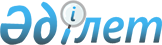 Об утверждении государственного образовательного заказа на подготовку специалистов с техническим и профессиональным образованием на 2013-2014 учебный год за счет целевых трансфертов из республиканского бюджетаПостановление акимата Мангистауской области от 27 мая 2013 года № 154. 
Зарегистрировано Департаментом юстиции Мангистауской области 27 июня 2013 года N 2256      Примечание РЦПИ.

      В тексте документа сохранена пунктуация и орфография оригинала.      В соответствии с законами Республики Казахстан от 23 января 2001 года «О местном государственном управлении и самоуправлении в Республике Казахстан», от 27 июля 2007 года «Об образовании», акимат области ПОСТАНОВЛЯЕТ:



      1. Утвердить прилагаемый государственный образовательный заказ на подготовку специалистов с техническим и профессиональным образованием на 2013-2014 учебный год за счет целевых трансфертов из республиканского бюджета. 



      2. Государственному учреждению «Управление финансов Мангистауской области» (Альбекова М.Б.) обеспечить финансирование Управления образования Мангистауской области – администратора программ в пределах плана финансирования, предусмотренного на подготовку специалистов.



      3. Государственному учреждению «Управление образования Мангистауской области» (Жумашева Д.Н.):

      обеспечить размещение государственного образовательного заказа на подготовку специалистов с техническим и профессиональным образованием на 2013-2014 учебный год за счет целевых трансфертов из республиканского бюджета; 

      обеспечить государственную регистрацию данного постановления в органах юстиции, его официальное опубликование в средствах массовой информации и размещение на интернет - ресурсе акимата Мангистауской области.



      4. Контроль за исполнением данного постановления возложить на заместителя акима области Нургалиеву Х.Х.



      5. Настоящее постановление вступает в силу со дня государственной регистрации в органах юстиции и вводится в действие по истечении десяти календарных дней после дня его первого официального опубликования.

 

       Аким области                            А. Айдарбаев

 

       «СОГЛАСОВАНО»      руководитель государственного учреждения 

      «Управление образования

      Мангистауской области»

      Жумашева Д.Н.

      27 мая 2013 г.      руководитель государственного учреждения

      «Управление координации занятости и 

      социальных программ Мангистауской области»

      Калмуратова Г.М.

      27 мая 2013 г.      руководитель государственного учреждения

      «Управление предпринимательства и

      промышленности Мангистауской области»

      Байжаунова Г.М.

      27 мая 2013 г.      руководитель государственного учреждения

      «Управление финансов Мангистауской области»

      Альбекова М.Б.

      27 мая 2013 г.      исполняющая обязанности руководителя 

      государственного учреждения

      «Управление экономики и бюджетного

      планирования Мангистауской области»

      Уланова Ж.У.

      27 мая 2013 г.

 

Утвержден

постановлением акимата

Мангистауской области

от 27 мая 2013 года № 154

  

Государственный образовательный заказ 

на подготовку специалистов с техническим и профессиональным образованием на 2013-2014 учебный год за счет целевых трансфертов из республиканского бюджета

       Примечание: расшифровка аббревиатур:

      ГККП – Государственное коммунальное казенное предприятие

      ТОО – Товарищество с ограниченной ответственностью

 
					© 2012. РГП на ПХВ «Институт законодательства и правовой информации Республики Казахстан» Министерства юстиции Республики Казахстан
				№Код и название профессий и специальностейКоличество учащихсяБазовое образованиеЯзык обученияСрок обучения1. ГККП « Жанаозенский колледж сервиса и новых технологий» Управления образования Мангистауской области
1114000 Сварочное дело (по видам):111404 2 Электрогазо-

сварщик259 классовказахский2 года

10 мес.Итого:252. ГККП « Актауский технологический колледж сервиса» Управления образования Мангистауской области
1307000 Эксплуатация линейных сооружений электросвязи и проводного вещания: 130702 2 Электромонтер линейных сооружений электросвязи и проводного вещания259 классоврусский2 года

10 мес.Итого:253. ГККП «Мангистауский энергетический колледж» Управления образования Мангистауской области
0901000 Электрообору-

дование электростанций подстанций и сетей:090104 3 Техник-

электрик259 классовказахский3 года

6 мес.0906000 Теплоэнергети-

ческие,теплофикацион-

ные котельныеустановки тепловых электрических станций:090603 3 Техник-тепло-

техник259 классоврусский3 года

10 мес.Итого:504. ГККП  «Мангистауский политехнический колледж» Управления образования Мангистауской области
1114000 Сварочное дело (по видам):111406 3 Техник-механик259 классовказахский3 года

6 мес.Итого:255. ГККП «Жанаозенский колледж нефти и газа имени Оразмаганбета Турмаганбетулы» Управления образования Мангистауской области
1401000 Строительство и эксплуатация зданий и сооружений:140121 3 Техник-

строитель259 классовказахский3  года 6 мес.0802000 Сооружение и эксплуатация газонефтепро-

водов и газонефтехра-

нилищ:080204 3 Техник-механик2511 классовказахский2 года

10 мес.Итого:506. ТОО «Жанаозенский политехнический колледж»
1108000 Эксплуатация, ремонт и техническое обслуживание подвижного  состава железных дорог (по видам):110821 3 Электромеханик2511 классовказахский2 года

10 мес.1302000 Автоматизация  и управление (по профилю):130202 3 Электромеханик  259 классовказахский3 года

10 мес.Итого:507. Учреждение «Колледж Казахстанской современной академии «Болашак»
1204000 Эксплуатация водного транспорта (по профилю):120410 3 Техник-судово-

дитель259 классовказахский3 года

6 мес.Итого:258. ТОО «Актауский транспортный колледж Казахской академии транспорта и коммуникаций имени М.Тынышпаева»
1203000 Организация перевозок и управление движением на железнодорожном транспорте:120305 3 Техник2511 классовказахский2 года

10 мес.Итого:25Всего:275